Lista startowa uczestników turnieju gry indywidualnej w Tenisa Stołowego „O Puchar Starosty Toruńskiego” w ramach budżetu obywatelskiego powiatu toruńskiego w kategorii dziewcząt Szkół Podstawowych  (do 13 lat)  w dniu 18.03.2017 r.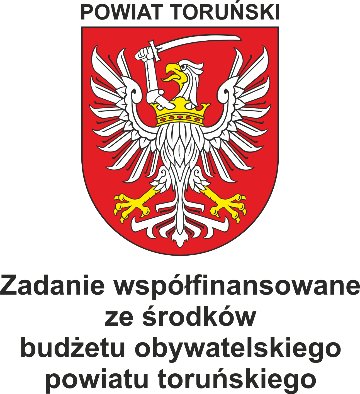 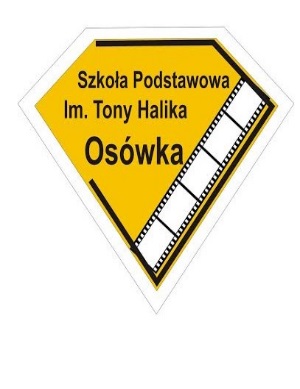 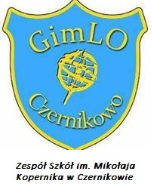 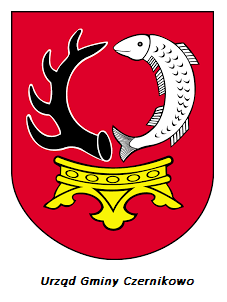 Lista startowa uczestników turnieju gry indywidualnej w Tenisa Stołowego „O Puchar Starosty Toruńskiego” w ramach budżetu obywatelskiego powiatu toruńskiego w kategorii chłopców Szkół Podstawowych  (do 13 lat) w dniu 18.03.2017 r.Lista startowa uczestników turnieju gry indywidualnej w Tenisa Stołowego „O Puchar Starosty Toruńskiego” w ramach budżetu obywatelskiego powiatu toruńskiego w kategorii chłopców Gimnazjum  (do 16 lat) w dniu 18.03.2017 r.Lista startowa uczestników turnieju gry indywidualnej w Tenisa Stołowego „O Puchar Starosty Toruńskiego” w ramach budżetu obywatelskiego powiatu toruńskiego w kategorii kobiet (powyżej 13 lat) w dniu 19.03.2017 r.Lista startowa uczestników turnieju gry indywidualnej w Tenisa Stołowego „O Puchar Starosty Toruńskiego” w ramach budżetu obywatelskiego powiatu toruńskiego w kategorii mężczyzn (od 16 do 40 lat) w dniu 19.03.2017 r.Lista startowa uczestników turnieju gry indywidualnej w Tenisa Stołowego „O Puchar Starosty Toruńskiego” w ramach budżetu obywatelskiego powiatu toruńskiego w kategorii mężczyzn (powyżej 41 lat) w dniu 19.03.2017 r.Lp. Imię i nazwisko	Miejscowość1.Aleksandra BytnerDąbrówka2.Aleksandra PaurowskaSteklin3.Wiktoria KamińskaSteklin4.Magdalena Raczkowska Czernikowo5.Oliwia Lewandowska Osówka6.Daria Nowak Makowiska7.Klaudia JankowskaCzernikowoLp. Imię i nazwisko	Miejscowość1.Mateusz AdachMakowiska2.Jakub Gołębiewski Makowiska3.Jakub WachowskiMakowiska4.Norbert GąsiewiczOsówka5.Bartek Markowski Witowąż 6.Oliwier InsadowskiSteklin7.Bartłomiej KaliszewskiSteklin8.Szymon OpatrzykRozstrzały9.Dominik NowakMakowiska 610.Adrian KolczyńskiWygoda11.Bartłomiej ŁuszczakCzernikowo12.Dariusz DąbrowskiSteklinek13.Michał Lewandowski Czernikowo14.Hubert PopielCzernikowo15.Bartłomiej GrąbczewskiCzernikowo16.Igor KańczewskiCzernikowo17.Filip Wierzbicki Czernikowo18.Jakub MatysiakCzernikowo19.Kamil Wieczkiewicz CzernikowoLp. Imię i nazwisko	Miejscowość1.Maciej KubikBernardowo2.Tomasz Kasiński Czernikowo3.Szymon KasińskiCzernikowo4.Dariusz Nowak Makowiska 65.Damian KopczyńskiMakowiska6.Jakub KaczmarkiewiczMakowiska7. Miłosz Kozicki Osówka8.Sebastian WolskiOgraszka9.Jakub AraśkiewiczCzernikowoLp. Imię i nazwisko	Miejscowość1.Danuta ChylickaSteklinek 2.Karolina KozłowskaCzernikowo 3.Gabriela TrzymkowskaPigża4.Weronika OpaczykŁazy5.Julia GrączewskaSteklin6.Zuzanna KasińskaMakowiska7.Karina Adamska Osówka Kolonia8.Patrycja Brzustewicz Osówka9.Justyna KarbowiakLiciszewyLp. Imię i nazwisko	Miejscowość1.Mateusz BytnerDąbrówka2.Przemysław WiśniewskiOsówka3.Krzysztof BartosiewiczOsówka4.Brajan SztejnagelOsówka5.Michał OpaczykOsówka6.Piotr KalinowskiWitowąż7.Dawid LewandowskiOsówka8.Mateusz KubiakOsówka9.Marcin Kanenberg Kończewice g. Chełmża 10.Przemysław Rojek11.Sebastian GórczyńskiZieleńszczyzna 12.Michał SumińskiCzernikowo13.Łukasz Górczyński Zieleńszczyzna14.Przemysław GórczyńskiZieleńszczyzna15.Sylwester KasińskiCzernikowo16.Daniel KasińskiCzernikowo17.Przemysław Pujer Mazowsze18.Paweł DrygalskiJaźwiny19.Krystian KotkiewiczOsówkaLp. Imię i nazwisko	Miejscowość1.Marcin KozłowskiCzernikowo2.Sławomir TrzymkowskiPigża 3.Zbigniew WiśniewskiSteklin Kolonia4.Marek BrzustewiczOsówka5. Zbigniew KielakChełmża6.Zbigniew BytnerDąbrówka7.Jacek LipowskiChełmża 8.Dariusz Łuszczyk Głuchowo 9.Marek Serocki Witowąż 10.Wiesław Pierzgalski Mazowsze11.Andrzej PrusakiewiczKępiacz12.Andrzej IgnatowskiCzernikowo13.Jarosław MakowskiCzernikowo